Єдиний державний екзамен з ФІЗИКИВаріант № 400Інструкція щодо виконання роботи	Для виконання екзаменаційної роботи з фізики відводиться 235 хвилин. Робота складається з 3-х частин, що містять 35 завдань.	Частина 1 містить 21 завдання (А1-А21). До кожного завдання подається 4 варіанти відповіді, з яких правильний тільки один.	Частина 2 містить 4 завдання (В1-В4), на які треба дати коротку відповідь у вигляді послідовності цифр.	Частина 3 містить 10 завдань: (А22-А25) з вибором однієї правильної відповіді і (С1-С6), для яких потрібно дати розгорнуті рішення.	Під час обчислень дозволяється використовувати непрограмований калькулятор. Всі бланки ЄДЕ заповнюються яскравим чорним чорнилом. Допускається використання гелевої, капілярної або наливної ручок.	Під час виконання завдань Ви можете користуватися чернеткою. Звертаємо Вашу увагу, що записи в чернетці не враховуватимуться під час оцінки роботи .	Радимо виконувати завдання в тому порядку, в якому вони подані. Для економії часу пропускайте завдання, яке не вдається виконати відразу, і переходьте до наступного. Якщо після виконання всієї роботи у Вас залишиться час, Ви зможете повернутися до пропущених завдань . Бали, отримані Вами за виконані завдання, сумуються. Намагайтеся виконати якомога більше завдань і набрати найбільшу кількість балів.Бажаємо успіху !2014р .Нижче наведені довідкові дані , які можуть знадобитися вам при виконанні роботи.Десяткові приставкиЧастина 1A1 Рівняння руху для тіла, що рухається вздовж осі ОХ, має вигляд: x = 2 - 3t +6t2. За першу секунду від початку руху модуль переміщення тіла дорівнюєA2Ви стоїте в ліфті, який піднімається вгору з прискоренням a. Твердження, що сила вашого тиску на підлогу дорівнює F = m (g+ a), є наслідком 1) другого закону Ньютона 2) третього закону Ньютона 3) другого і третього законів Ньютона 4) закону збереження енергіїA3Під дією сили 3H пружина подовжилася на 4 см. Чому дорівнює модуль сили, під дією якої подовження цієї пружини складе 6см?A4Тіло рухається по прямій під дією постійної сили, що дорівнює  за модулем 8H. Імпульс тіла змінився на 40 кг*м/с. Скільки часу знадобилося для цього?             2) 5 с            3) 48 с             4)  A5?Ящик тягнуть по землі за мотузку по горизонтальній окружності діаметром D= 20 м з постійною за модулем швидкістю. Робота сили тяжіння за один оберт по окружності A = 3,0 кДж. Чому дорівнює модуль сили тертя, що діє на ящик з боку землі?1) 150 H              2) 48 H          3) 24 H             4) 0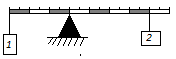 A6Вага першого вантажу (див. малюнок) 120 Н. Яка маса другого вантажу?1) 4 кг 	2) 5кг 	3) 7 кг 	4) 9 кгВипаровування і кипіння - два процеси переходу речовини з одного агрегатного стану в інший. Загальною характеристикою цих процесів є те, що вони обидва: A7А) Являють собою процес переходу речовини з рідкого стану в газоподібний. Б) Відбуваються за певної температури. Вірогідним (-и) є  твердження Тільки А 	      2) Тільки Б 		3) і А, і Б 		4) ні А, ні БA8У посудині знаходиться ідеальний газ при тиску 36,8 кПа. Якщо температура газу дорівнює 290 К, концентрація молекул газу дорівнює1) 9,2*1016 см-3      2) 8,7*1018 см-3      3) 3,7*1019 см-3             4) 5,7*1020 см-3A9Відносна вологість повітря в закритій посудині дорівнює 40%. Якою буде відносна вологість, якщо об'єм посудини при незмінній температурі збільшити в 2 рази?1)   10%      2)   20%           3)    40%           4)   80%Яку кількість теплоти отримав газ, якщо при цьому він здійснив роботу 3,45Дж і його внутрішня енергія збільшилася на 6,15 Дж?A101) 3,45 Дж 		2) 5 Дж 	    3) 6,15 Дж 		4)9,6 Дж A11Два заряди, по 10-7 Кл кожний, відштовхуються у вакуумі з силою 2,25 * 10-3Н. На якій відстані знаходяться заряди?1) 4 м 		2) 2 м 		3) 0,2 м 		4) 0,01 м 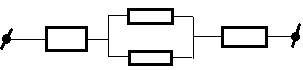 A12У ділянці кола, зображеному на малюнку, опір кожного з резисторів дорівнює 4 Ом. Повний опір ділянки дорівнює1) 10 Ом        2) 16 Ом               3) 12 Ом                      4) 1,6 ОмA13На малюнку зображений дротяний виток, по якому тече електричний струм в напрямку стрілки. Виток розташований у вертикальній площині. У центрі витка вектор індуціі магнітного поля струму спрямований 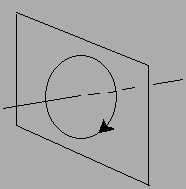 1) вправо → 2) вліво ← 3) вертикально вниз ↓ 4) вертикально вгору ↑A14Коливальний контур має частоту коливань 50 кГц. У скільки разів потрібно зменшити ємність конденсатора, щоб частота контуру стала 70 кГц?1) 2,4 		2) 1,4 		3) 2,2 	 	4) 1,96	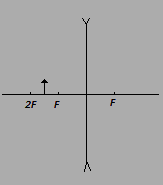 Предмет розташований перед тонкою розсіючою лінзою.A15Його зображення буде: 1) перевернутим і зменшеним 2) прямим і збільшеним 3) прямим і зменшеним 4) перевернутим і збільшенимНа дифракційну решітку нормально падає монохроматичне випромінювання. Довжина хвилі випромінювання λ = 514 нм. Якщо кут дифраціі для максимуму першого порядку дорівнює 45°, то решітка містить1) 645 штр/нм 	2) 1375 штр/нм 	    3) 1740 штр/нм		4)1820 штр/нмA16A17Чому дорівнює довжина хвилі червоної межі фотоефекту для цинку? Робота виходу для цинку А = 3,74 еВ.1) 5,3*10-7 м	2) 4,3*10-7 м	3) 3,3*10-7 м	4) 2,3*10-7 м A18Яким зарядовим числом володіє атомне ядро, що виникло в результаті β-розпаду ядра атома елемента з зарядовим числом z?z-1		2) z-2		3) z-4		4) z+1A18\На графіку представлена залежність числа атомів, які не розпалися, від часу. Чому дорівнює період напіврозпаду. 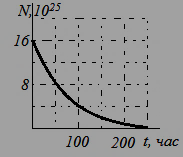 1) 50 годин                    2) 100 годин A193) 150 годин                 4) 200 годинA20Як зміниться електроємність плоского повітряного конденсатора при збільшенні відстані між його площинами в 4 рази, збільшенні площі пластин в 2 рази і заповненні простору між пластинами діелектриком з діелектричною проникністю 6? 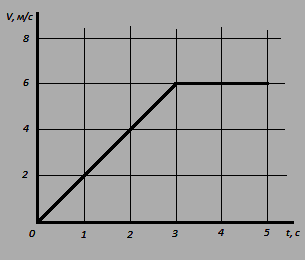 1) збільшиться в 12 разів2) збільшиться в 3 рази 3) збільшиться в 48 разів 4) зменшиться в 3 разиЗміну швидкості кульки з плином часу в інерційній системі відліку показано на графіку. На основі графіка можна стверджувати, щоA211) перша 3с кулька рухалася рівномірно, а потім рівноприскорено. 2) швидкість кульки весь час збільшувалася. 3) перша 3с кулька рухалася рівноприскорено, а потім рівномірно. 4) на кульку діяла постійна сила.Частина 2B1Одноатомний ідеальний газ в ізометричному процесі здійснює роботу A> 0. Маса газу постійна. Як змінюються в цьому процесі об’єм, тиск і внутрішня енергія газу?Для кожного етапу визначте відповідний характер зміни: 1) збільшується                2) зменшується                 3) не змінюється Запишіть у таблицю обрані цифри для кожного етапу. Цифри у відповіді можуть повторюватися.B2У посудині під поршнем тривалий час перебуває вода і пар. Об’єм посудини під поршнем повільно збільшують при постійній температурі. Як змінюється маса пари, її тиск і відносна вологість повітря в посудині? Вважати, що в кінці процесу на дні залишається деяка кількість води. Для кожної величини визначте відповідний характер зміни: 1) збільшується            2) зменшується              3) не змінюється Запишіть у таблицю обрані цифри для кожної фізичної величини. Цифри у відповіді можуть повторюватися.B3Два резистори з опорами R1 і R2 паралельно під'єднали до клем батарейки для кишенькового ліхтаря. Напруга на клемах батарейки дорівнює U. Установіть відповідність між фізичними величинами і формулами, за якими їх можна розрахувати. До кожної позиції першого стовпця підберіть відповідну позицію другого і запишіть у таблицю обрані цифри під відповідними буквами. ФІЗИЧНІ ВЕЛИЧИНИ                                           ФОРМУЛИА) Сила струму через батарейку			1)	Б) Напруга на резисторі 				2)    з опором  				                    3)  								4) UB4Пластилінова кулька масою m налітає зі швидкістю v на таку ж кульку, яка знаходиться у стані спокою. Після абсолютно непружного зіткнення кульки злипаються і рухаються разом. Як змінюються в результаті зіткнення такі фізичні величини: імпульс системи куль, швидкість першої кулі і її кінетична енергія? Для кожної величини визначте відповідний характер зміни: 1) збільшується               2) зменшується                3) не змінюється Запишіть у таблицю обрані цифри для кожної фізичної величини. Цифри у відповіді можуть повторюватися.Частина 3A22На останньому кілометрі гальмівного шляху швидкість поїзда зменшилася на 10 м/с. Визначте загальний гальмівний шлях поїзда, якщо швидкість на початку гальмування склала 20м/с, а гальмування було рівноуповільненим.1) 1 км               2) 5 км                    3) 3 км                  4) 4 кмA23Ідеальний газ ізобарно нагрівають так, що його температура змінюється на ΔT= 240 K, а об’єм - в 1,4 рази. Маса газу постійна. Яка початкова температура газу за шкалою Кельвіна?1) 384 К                        2) 857 К                      3) 300 К                       4) 600 К.У схемі, зображеній на малюнку, ідеальний вольтметр показує напругу 3В. Внутрішній опір джерела струму знехтувано малий, а опір резисторів 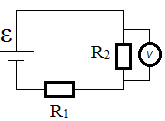 A24R1 = R2 = 2 Ом. Яка ЕРС джерела?1) 6 В               2) 4 В              3) 3 В            4) 1 ВA25У таблиці представлені результати вимірювань замикаючої напруги для фотоелектронів при двох різних значеннях частоти υ падаючого монохроматичного світла (υчерв. - частота, яка відповідає червоній межі фотоефекту).Яке значення частоти падаючого світла пропущено в таблиці?1)                       2)                    3)                          4)  C1На малюнку зображено два ізольовані один від одного електричні ланцюги. Перший містить послідовно з'єднані джерело струму, реостат, котушку індуктивності і амперметр, а другий - дротяний моток, до кінців якого приєднаний гальванометр, зображений на малюнку справа. Котушка і моток надіті на залізний сердечник.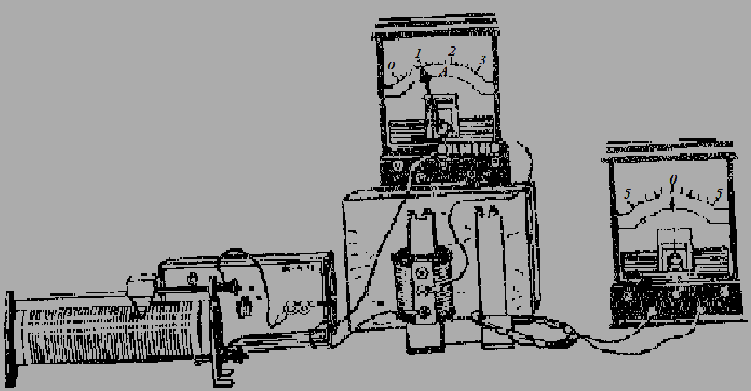 Як будуть змінюватися показання приладів, якщо котушку, приєднану до джерела струму, плавно переміщаючи вгору, зняти з сердечника? Відповідь поясніть, вказавши, які фізичні закономірності ви використовували для пояснення.    Повне правильне рішення кожної з задач С2-С6 має включати закони і формули, застосування яких є необхідним і достатнім для вирішення задачі, а також математичні перетворення, розрахунки з числовою відповіддю і, за необхідності, малюнок, що пояснює рішення.C2Шматок пластиліну стикається з ковзаючим назустріч по горизонтальній поверхні столу бруском і прилипає до нього. Швидкості пластиліну і бруска перед ударом спрямовані взаємно протилежно і дорівнюють Vпл = 15 м/с і Vбр = 5 м/с. Маса бруска в 4 рази більша, ніж  маса пластиліну. Коефіцієнт тертя ковзання між бруском і столом μ = 0,17. На яку відстань перемістяться злиплі брусок з пластиліном до моменту, коли їх швидкість зменшиться в 2 рази?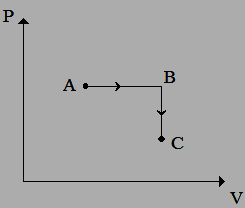 C3Над двома молями ідеального газу одноатомного газу здійснюється процес АВС. Протягом всього процесу АВС до газу підводиться кількість теплоти Q= 500 Дж, а газ здійснює роботу А = 249,86 Дж. Визначте кінцеву температуру газу ТС, якщо  ТВ = 325 К.C4Різницю потенціалів між обкладками плоского конденсатора збільшили на ΔU = 200 В, а відстань збільшили на 25%. Визначте зміну заряду Δq на обкладках. Первинна відстань між обкладками - d1 = 0,5 мм, радіус круглих обкладок конденсатора R = 0,5 см, конденсатор повітряний (ε = 1), початкова напруга на його обкладках U1 = 100 В.C5Невеликий вантаж, підвішений на довгій нитці, здійснює гармонійні коливання, при яких його максимальна швидкість досягає 0,1 м/с. За допомогою збираючої лінзи з фокусною відстанню 0,2 м зображення коливного вантажу проектується на екран, розташований на відстані 0,5 м від лінзи. Головна оптична вісь лінзи перпендикулярна площині коливань маятника і площині екрана. Максимальне зміщення зображення вантажу на екрані від положення рівноваги дорівнює А1 = 0,1 м. Чому дорівнює довжина нитки?C6Електромагнітне випромінювання використовується для нагрівання води масою 2 кг. За час 1400С температура води збільшилася на 2,5%. Яка довжина хвилі випромінювання, якщо джерело випускає 5 * 1019 фотонів за 1с? Вважати, що випромінювання повністю поглинається водою.Наймену-ванняПозначен-няМножникНаймену-ванняПозначен-няМножникгігаГ10 9сантис10–2мегаМ10 6мілім10–3кілок10 3мікромк10–6гектог10 2нанон10–9децид10–1пікоп10–12Константичисло  = 3,14Прискорення вільного падіння на Земліg = 10 м/с2гравітаційна сталаG = 6,7·10–11 Нм2/кг2універсальна газова стала = 8,31 Дж/(мольК)стала Больцмана = 1,3810–23 Дж/Кстала АвогадроА = 61023 моль–1швидкість світла у  вакууміс = 3108 м/скоефіцієнт пропорційності в законі Кулона = = 9109 Нм2/Кл2модуль заряду електрона (елементарний електричний заряд)  = 1,610–19 Клстала Планка = 6,610–34 ДжсСпіввідношення між різними одиницямиСпіввідношення між різними одиницямиСпіввідношення між різними одиницямиСпіввідношення між різними одиницямиСпіввідношення між різними одиницямиСпіввідношення між різними одиницямиСпіввідношення між різними одиницямитемпературатемпературатемпература0 К = – 273С0 К = – 273С0 К = – 273С0 К = – 273Сатомна одиниця масиатомна одиниця масиатомна одиниця маси1 а.е.м. = 1,6610–27 кг1 а.е.м. = 1,6610–27 кг1 а.е.м. = 1,6610–27 кг1 а.е.м. = 1,6610–27 кг1 атомна одиниця маси еквівалентна1 атомна одиниця маси еквівалентна1 атомна одиниця маси еквівалентна931,5 МэВ931,5 МэВ931,5 МэВ931,5 МэВ1 електронвольт1 електронвольт1 електронвольт1 эВ = 1,610–19 Дж1 эВ = 1,610–19 Дж1 эВ = 1,610–19 Дж1 эВ = 1,610–19 ДжМаса частокелектрона9,110–31кг  5,510–4 а.о.м.9,110–31кг  5,510–4 а.о.м.9,110–31кг  5,510–4 а.о.м.9,110–31кг  5,510–4 а.о.м.9,110–31кг  5,510–4 а.о.м.9,110–31кг  5,510–4 а.о.м.протона1,67310–27 кг  1,007 а.о.м.1,67310–27 кг  1,007 а.о.м.1,67310–27 кг  1,007 а.о.м.1,67310–27 кг  1,007 а.о.м.1,67310–27 кг  1,007 а.о.м.1,67310–27 кг  1,007 а.о.м.нейтрона1,67510–27 кг  1,008 а.о.м.1,67510–27 кг  1,008 а.о.м.1,67510–27 кг  1,008 а.о.м.1,67510–27 кг  1,008 а.о.м.1,67510–27 кг  1,008 а.о.м.1,67510–27 кг  1,008 а.о.м.Густинаоліїоліїоліїолії900 кг/м3води1000 кг/м3алюмініюалюмініюалюмінію2700 кг/м32700 кг/м3деревини (сосна)  400 кг/м3залізазалізазаліза7800 кг/м37800 кг/м3гасу  800 кг/м3ртутіртуті13600 кг/м313600 кг/м313600 кг/м3Питома теплоємністьПитома теплоємністьПитома теплоємністьПитома теплоємністьПитома теплоємністьводи4,210 3 4,210 3 Дж/(кгК)Дж/(кгК)Дж/(кгК)алюмініюалюмінію900Дж/(кгК)льоду2,110 32,110 3Дж/(кгК)Дж/(кгК)Дж/(кгК)мідіміді380Дж/(кгК)залізазаліза460 Дж/(кгК)Дж/(кгК)Дж/(кгК)чавунучавуну500Дж/(кгК)свинцюсвинцю   130Дж/(кгК)Дж/(кгК)Дж/(кгК)Питома теплотаПитома теплотаПитома теплотаПитома теплотаПитома теплотаПитома теплотаПитома теплотапароутворення водипароутворення водипароутворення водипароутворення води2,310 6 Дж/кг2,310 6 Дж/кг2,310 6 Дж/кг2,310 6 Дж/кг2,310 6 Дж/кг2,310 6 Дж/кгплавлення свинцюплавлення свинцюплавлення свинцюплавлення свинцю2,510 4 Дж/кг 2,510 4 Дж/кг 2,510 4 Дж/кг 2,510 4 Дж/кг 2,510 4 Дж/кг 2,510 4 Дж/кг плавлення льодуплавлення льодуплавлення льодуплавлення льоду3,310 5 Дж/кг 3,310 5 Дж/кг 3,310 5 Дж/кг 3,310 5 Дж/кг 3,310 5 Дж/кг 3,310 5 Дж/кг Нормальні умови :     тиск   105 Па,  температура  0СНормальні умови :     тиск   105 Па,  температура  0СНормальні умови :     тиск   105 Па,  температура  0СНормальні умови :     тиск   105 Па,  температура  0СНормальні умови :     тиск   105 Па,  температура  0СНормальні умови :     тиск   105 Па,  температура  0СНормальні умови :     тиск   105 Па,  температура  0СНормальні умови :     тиск   105 Па,  температура  0СНормальні умови :     тиск   105 Па,  температура  0СНормальні умови :     тиск   105 Па,  температура  0СМолярна масаМолярна масаМолярна масаазоту2810–3 2810–3 2810–3 кг/молькг/молькг/моль   кисню   кисню   кисню3210–3 3210–3 кг/мольаргону4010–34010–34010–3кг/молькг/молькг/моль   літію   літію   літію610–3610–3кг/мольводню210–3210–3210–3кг/молькг/молькг/моль   молібдену   молібдену   молібдену9610–39610–3кг/мольповітря2910–32910–32910–3кг/молькг/молькг/моль   неону   неону   неону2010–32010–3кг/мольгелію410–3410–3410–3кг/молькг/молькг/моль   вуглекислого газу   вуглекислого газу   вуглекислого газу4410–34410–3кг/мольПід час виконання завдань частини 1 у бланку відповідей № 1 під номером виконуваного вами завдання (А1-А21) поставте знак «х» в клітинці, номер якої відповідає номеру обраної вами відповіді.1)2 м2)3 м3)5 м4)11 м1) 3,5 H           2) 4 H           3) 4,5 H         4) 5 H Відповіддю до завдань цієї частини (В1-В4) є послідовність цифр. Впишіть відповіді спочатку в текст роботи, а потім перенесіть їх до бланку відповідей № 1 праворуч від номера відповідного завдання, починаючи з першої клітинки, без пробілів та будь-яких додаткових символів. Кожну цифру пишіть в окремій клітинці  відповідно до наведених у бланку зразків.Об’єм газуТиск газуВнутрішня енергія газуМаса париТиск париВідносна вологістьАБІмпульс системи кульШвидкість першої куліКінетична енергія першої куліЗавдання цієї частини - це задачі. Рекомендується провести їх попереднє рішення на чернетці. Під час  виконання завдань (А22-А25) у бланку відповідей № 1 під номером виконуваного вами завдання поставте знак «Х» у клітинці, номер якої відповідає номеру обраної вами відповіді.Частота падючого світла υ 2υчерв.Замикаюча напруга Uзам U02U0Не забудьте перенести всі відповіді до  бланку відповідей № 1Завдання С1-С6 – це задачі, повне вирішення яких необхідно записати у бланку відповідей № 2. Рекомендується провести попереднє рішення на чернетці. Під час оформлення рішення у бланку відповідей № 2 запишіть спочатку номер завдання (С1 і т.д.), а потім рішення відповідної задачі.